第1篇 啟：不從惡人的計謀，不站罪人的道路，不坐褻慢人的座位，(台語)無行歹人的計謀，無徛罪人的路，無坐侮慢的人的位，此號人有福氣！Bô kiânn pháinn-lâng ê kè-bôo，Bô khiā tsuē-jîn ê lōo， Bô tsē bú-bān ê lâng ê uī，tsit-hō lâng ū hok-khì。應：惟喜愛耶和華的律法，晝夜思想，(台語)他所歡喜的就是耶和華的律法，暝日三思的，也是祂的律法。I sóo huann-hí--ê tsīu-sī Iâ-hô-hua ê lu̍t-huat； Mî-ji̍t sàm-su--ê， iā sī I ê lu̍t-huat；(和) 這人便為有福！ (原台語版已將此句上移至第一句『啟』的最後, 此處未刊印) (台語)此號人有福氣！tsit-hō lâng ū hok-khì。啟：他要像一棵樹，栽在溪水旁，按時候結果子，葉子也不枯乾，(台語)他欲親像樹栽佇溪邊，照時結果子，伊的葉也𣍐乾去，I beh tshin-tshīunn tshīu tsai tī khue-pinn，Tsiàu-sî kiat ké-tsí， I ê hio̍h iā buē ta--khì，應：凡他所做的，盡都順利。(台語)他所做的一盡亨通。 I sóo tsuè--ê it-tsīn hing-thong。啟：惡人並不是這樣，(台語)歹人呣是按呢，Pháinn-lâng m̄-sī án-ni，應：乃像糠秕被風吹散。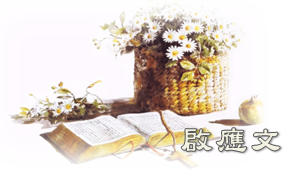 (台語)是親像粗糠互風吹散。Sī tshin-tshīunn tshoo-khng hōo hong tshe-suànn。啟：因此當審判的時候，惡人必站立不住，(台語)所以佇審判，歹人徛𣍐稠；Sóo-í tī sím-phuànn，pháinn-lâng khiā-buē-tiâu；應：罪人在義人的會中也是如此。(台語)罪人佇義人的會中亦是按呢。Tsuē-jîn tī gī-lâng ê huē-tiong, ia̍h sī án-ni。(和) 因為耶和華知道義人的道路，惡人的道路卻必滅亡。(台語)因為耶和華知義人的路；若是歹人的路會滅無。In-uī Iâ-hô-hua tsai gī-lâng ê lōo； Nā-sī pháinn-lâng ê lōo uē bia̍t-bô。                                               (詩篇1：1-6) 